R  O  M  Â  N  I  A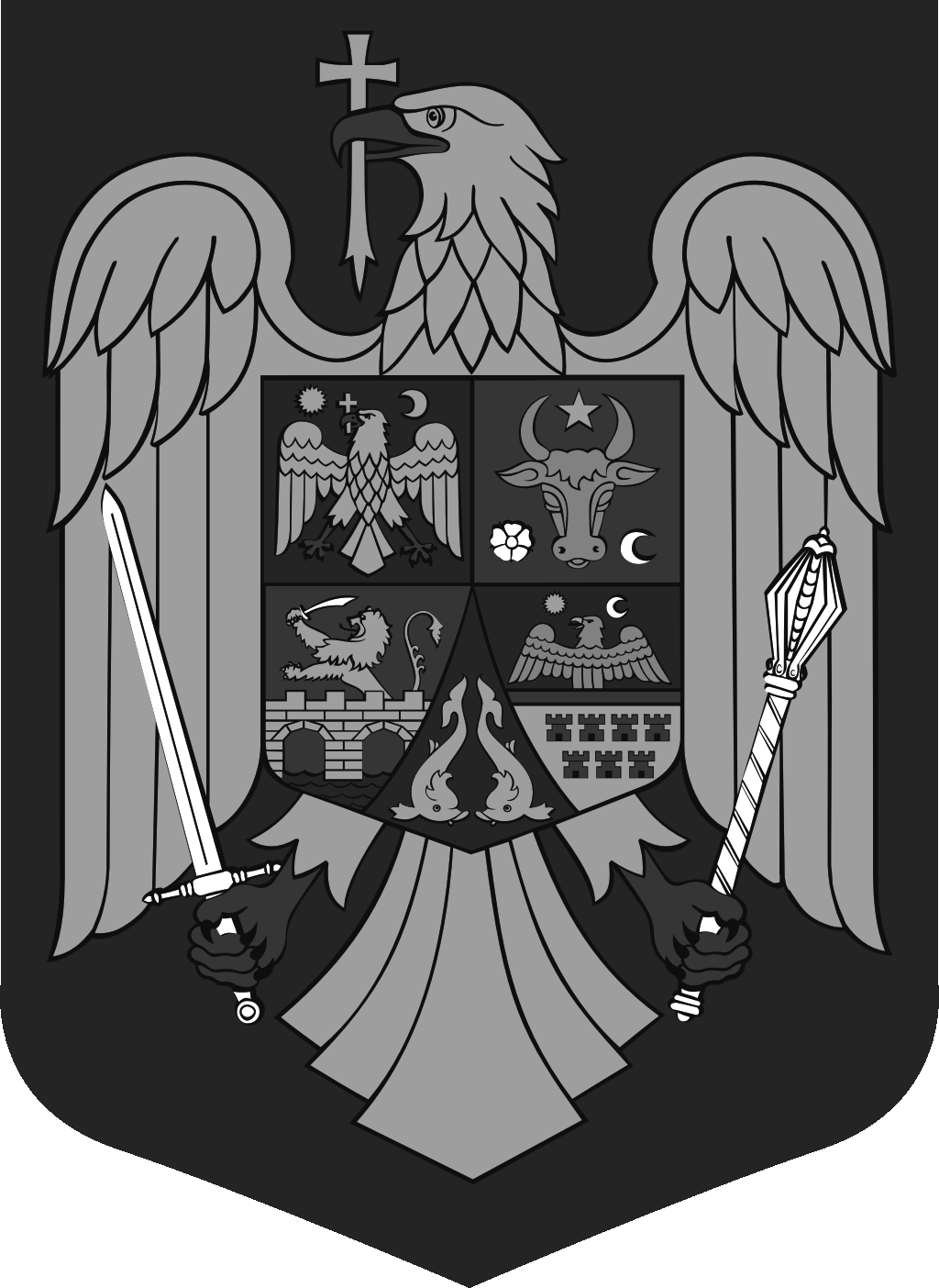 JUDEŢUL IAŞIPRIMĂRIA  TANSAC.U.I. 4540283     Adresa: sat Tansa, comuna Tansa, judeţul Iaşi, Tel/Fax:0232/325170, e-mail: cltansa@yahoo.com, www.primariatansa.roNr.1599/29.03.2022LISTA FUNCȚIILOR DIN CADRUL PRIMĂRIEI COMUNEI TANSA, JUDEȚUL IAȘI, CONFORM PREVEDERILOR ART.33, alin. (1) din  Legea nr.153/2017	a)Funcții de demnitate publică           b)Funcții publice de conducere  c) Funcții publice de execuție1.Funcții contractualeFuncții de execuție pe grade și trepte profesionaleNota:Sporul de vechime a fost calculat  în conformitate cu prevederile art.10, alin.(4) din Legea nr.153/2017 privind salarizarea personalului plătit din fonduri Nr.crtNumele ți prenumeleStudiiFUNCȚIASalar minim pe economie, conform HG 937/2018Coieficient de ierarhizareLG.153/2017TotalIndemnizație lunară/lei1VOINESCU DANIELMPRIMAR20804,593602MUNTEANU MIHĂIȚĂMVICEPRIMAR20803,5 7280Nr.crtFuncțiaNivelul studiilorGradațiaSalariul de bazĂ1Secretar al unității administrativ teritorialeS-7200Nr.crtFuncțiaNivelul studiilorGrad profesionalGradațieCoeficient Stabilit conform HCL nr.57/2017Salariul de bazăMod de calcul(aplicare coeficient stabilit conform HCL nr57/2017)Spor vechime1AuditorSdebutant-2,558752350x2,5=4576-2Consilier juridicSasistent22,149352350x2,1=49356173Consilier Sprincipal42,251702350x2.2=517010344Consilier Sasistent12,149352350x2,1=49353703ReferentMsuperior5244602230x2=44601004Mprincipal51,942372230x1,9=4237953Masistent-1,840142230x1,8=4014-Mdebutant-1,737912230x1,7=3791-Nr.crtFuncțiaNivelul studiilorGradațieCoeficient Stabilit conform HCL nr.57/2017Salariul de bazăMod de calcul(aplicare coeficient stabilit conform HCL nr57/2017)Spor vechime1BibliotecarM3244602230x2=44608922Muncitor calificat  I(cantonier)M,G51,533452230x1,5=3345753Muncitor calificat  I(electrician)M,G21,533452230x1,5=33454183Șofer conducător autospecialăM,G31,533452230x1,5=33455834Șef formație pompieriM,G41,533452230x1,5=33456695GuardM,G21,533452230x1,5=3345418